Od: Odesláno:	čtvrtek 29. června 2023 14:05 Komu: Předmět:	akceptace objednávky Dobrý den,  akceptujeme  objednávku č. 2023/OBJ/79 ze dne 27.06.2023 na počítače a monitory dle objednávkového formuláře.  S pozdravem  Ivana Kovaříková  asistentka ředitele společnosti   ITS akciová společnost  |  Vinohradská 184,  130  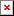 52  Praha 3  +420 255 772 222   kovarikova@its.cz | www.its.cz | dtask.cz | LinkedIn  Obsah této zprávy, stejně jako  obsah související osobní a telefonické komunikace zástupců a zaměstnanců  společnosti  ITS slouží výlučně jako prostředek k výměně  informací a, není-li to v nich výslovně uvedeno,  nejsou právním  jednáním zakládajícím  závaznou  nabídku,  vznik,  změnu  nebo  zánik  práv  či  právních  následků anebo   jednáním  směřujícím  bezprostředně  k uzavření smlouvy  a  společnost ITS  nenese  jakoukoliv  odpovědnost  za  důsledky  či  újmu  vzniklou neuzavřením smlouvy  1 